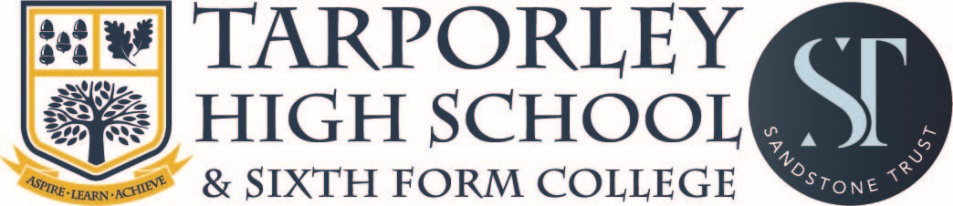 APPLICATION FORM – PART 1Please complete all sections of the form using black ink or type.The outside pages of this application form (which contain all your personal details and the Equal Opportunities information) will be detached prior to shortlisting.  This ensures that your application is dealt with objectively.  The application form must be fully completed and CVs will not be considered alone.Vacancy InformationPersonal DetailsReferencesRecruitment MonitoringAPPLICATION FORM – PART 2This section of the form to be detached prior to short listing:Vacancy DetailsEducational AttainmentsDriving Licence Details:Current Employment Details:Previous EmploymentIn Service EducationAdditional Teaching Skills and Special InterestsLetter of ApplicationRelationship to Councillors, Governors of the School or EmployeesDiversityDisabilityThe Rehabilitation of Offenders ActGeneral Teaching Council (GTC)Data Protection ActInformation from this form will be processed in accordance with the Data Protection Act 1998.  In signing it you agree to this data being held and processed and if appointed to the job you also agree to further personal information, including sensitive data (e.g. bank details, medicals, etc) being held and processed by Cheshire West and Chester Council in accordance with the Act.Application for the post of:  ______________________________________________________Name of School:  _______________________________________________________________First Name:  __________________________________ Known as:  ______________________Surname:  ___________________________________ Preferred Title:  ___________________Previous Surname (s):  _________________________ NI Number:  ______________________Address & Postcode for correspondence:  __________________________________________Contact Telephone Home:  ___________________ Work:  __________________________Email:  ______________________________________ Mobile:  ______________________________________________________________________________________________ DfES No:  ____________________ GTC Reg No (if applicable): __________________________Are you applying for this vacancy as a job sharer?  Yes:              No:   Please give the names of two persons who are able to comment on your suitability for this post.  One must be your present or last Headteacher or employer*.  (For applications for Headteacher posts a reference will be sought from your present local education authority or employer).  The employing body reserves the right to seek any further references it deems appropriate.Please let your referees know that you have quoted them as a referee and to expect a request for a reference should you be shortlisted.  PLEASE ENSURE YOU PROVIDE AN EMAIL ADDRESS FOR BOTH REFEREES.Present/most recent employer*Name:Relationship to applicant:Address:Post Code:Business Phone No:Home Phone No:Email:Previous employer/otherName:Relationship to applicant:Address:Post Code:Business Phone No:Home Phone No:Email:If the referee knows you by a different last name, please state:  *  If you have not previously been employed, please provide details of another referee.Please tick the relevant box if you do not want us to contact your referees without your prior agreement;My present/most recent employer:                       My previous employer/other refereePlease indicate where you first saw the advertisement for this vacancy (if a newspaper, please state which one:Application for the post of:  _______________________________________________________Surname:  __________________________________________ Initials:  ___________________Training, Academic and Professional Qualifications including those at age 16 (GCSEs/O Levels etc.)Training, Academic and Professional Qualifications including those at age 16 (GCSEs/O Levels etc.)Training, Academic and Professional Qualifications including those at age 16 (GCSEs/O Levels etc.)Training, Academic and Professional Qualifications including those at age 16 (GCSEs/O Levels etc.)From     ToMonth & YearFrom     ToMonth & YearFull name and town ofQualifications gained(including grades) or for which you are studyingPLEASE NOTE THAT YOU WILL BE REQUIRED TO PRODUCE RELEVANT EVIDENCE OFQUALIFICATIONS ATTAINED.PLEASE NOTE THAT YOU WILL BE REQUIRED TO PRODUCE RELEVANT EVIDENCE OFQUALIFICATIONS ATTAINED.PLEASE NOTE THAT YOU WILL BE REQUIRED TO PRODUCE RELEVANT EVIDENCE OFQUALIFICATIONS ATTAINED.PLEASE NOTE THAT YOU WILL BE REQUIRED TO PRODUCE RELEVANT EVIDENCE OFQUALIFICATIONS ATTAINED.Do you have a valid driving licence?                          Yes:                                   No:  Title of present/most recent post:  _________________________________________________Name, address and type of school/establishment:  ________________________________________________________________________________________________________________________________________________________________________________________________Telephone No:  ____________________ Name of LA/Employing Body:  __________________Date appointed:  ___________________ Date left:  ____________________________________Age range taught:  _________________   Number on roll:  ______________________________Permanent/Temp:  _________________ Part/Full time:  ________________________________Salary details (please give details of all allowances):  ________________________________________________________________________________________________________________Current salary:  ____________________ Spinal Point:  ______________________________Please enter most recent firstPlease enter most recent firstPlease enter most recent firstPlease enter most recent firstPlease enter most recent firstPlease enter most recent firstTitle of post/typeof experienceName and address of employer (including type of school e.g. academy/local authority/independent)Numbers on rollAge range taughtDatesFrom             ToDatesFrom             ToPlease give details on In-Service Education relevant to your application and undertaken in the last three yearsPlease give details on In-Service Education relevant to your application and undertaken in the last three yearsPlease give details on In-Service Education relevant to your application and undertaken in the last three yearsPlease give details on In-Service Education relevant to your application and undertaken in the last three yearsPlease give details on In-Service Education relevant to your application and undertaken in the last three yearsPlease give details on In-Service Education relevant to your application and undertaken in the last three yearsAs a ParticipantAs a ParticipantAs a ParticipantAs a ParticipantAs a ParticipantAs a ParticipantDates of CourseFrom      ToDates of CourseFrom      ToLength of CourseCourse TitleQualification obtained and date of AwardCourse ProviderAs a Course LeaderAs a Course LeaderAs a Course LeaderAs a Course LeaderDates of CourseFrom      ToDates of CourseFrom      ToLength of CourseCourse Title and brief outline of your contributionPlease list additional teaching skills and special interests relevant to this applicationYou are required to submit a letter of application in which you should explain why you are applying for the job.  Please concentrate on how your experience, training and personal qualities match the requirements of the job description and person specificationIf you have any personal relationship to any Cheshire West & Chester County Councillor, Member of a Committee, Panel or other group of the Council, employee of the Council or Governor of the School, please give their name and relationship.  This does not stop a Councillor, Governor or employee giving a reference.  (Any approach to Councillors, Governors or other employees to influence a selection decision will disqualify you).If Councillor or Governor:  Name __________________________ Relationship: ______________If Employee:Name:                       Relationship:                            Work Location:             Their present job:We are committed to equality of opportunity for everyone.  To assess whether our Diversity policy is effective we need to monitor it and to do this we need to know the information requested below.  We can then compare the success rates of different groups at both the shortlisting and appointment stages to ensure that unfair discrimination is not taking place.  This will also enable us to comply with our obligations under current legislation.  The information below will be used only for monitoring purposes and not in the selection process.  Please tick correct boxes:Sex:                                        Male                                                   FemaleMarital Status:                        Married                                              Not marriedDATE OF BIRTH:                           AGE:                                        NATIONALITY:We are committed to equality of opportunity for everyone.  To assess whether our Diversity policy is effective we need to monitor it and to do this we need to know the information requested below.  We can then compare the success rates of different groups at both the shortlisting and appointment stages to ensure that unfair discrimination is not taking place.  This will also enable us to comply with our obligations under current legislation.  The information below will be used only for monitoring purposes and not in the selection process.  Please tick correct boxes:Sex:                                        Male                                                   FemaleMarital Status:                        Married                                              Not marriedDATE OF BIRTH:                           AGE:                                        NATIONALITY:Ethnic Origin:  How would you describe your ethnic origin?Ethnic Origin:  How would you describe your ethnic origin?WhiteMixedAsian or Asian BritishBlack or Black BritishChinese or other Ethnic groupEnglish, Scottish, Welsh, Northern IrishIrish (Republic of)Any other White background (please state)White and Black CaribbeanWhite and Black AfricanWhite and AsianAny other Mixed background (please state)IndianPakistaniBangladeshiAny other Asian background (please state)AfricanAny other black background (please state)ChineseAny other background (please state)The Disability Discrimination Act of 1995 made it unlawful for employers to discriminate against their employees who are disabled, and places a duty on the employer to make reasonable adjustments to enable the employee to undertake the work.  The definition in the Act is ‘People with disabilities are individuals who have, or have had, a physical or mental impairment which has a substantial and long term effect on his or her ability to carry out normal day to day activities’.  If you do consider yourself to be disabled under the definition in the Act, please indicate this, even if you do not currently need any adjustments to undertake the job.Do you consider yourself to have a disability?     Yes:                                             No:The Rehabilitation of Offenders Act allows for a person who has been convicted of a criminal offence involving a sentence of not more than 2½ years imprisonment and who has since lived trouble free for a specified period of time (related to the severity of the offence) to be treated as if the offence, conviction or sentence had never occurred.  This is known as a spent conviction.The job for which you are applying is one of those to which the provisions of the above Act in relation to spent convictions, do not apply.  You must therefore disclose whether you have any previous convictions, whether or not they are spent.Should you identify that you have a criminal conviction, this will be discussed in confidence at interview.  However, you should note that only convictions that are relevant to the job in question will be taken into account.Do you have any criminal convictions whether spent or unspent?    Yes:                    No:If yes, please state:If you do not disclose any conviction you have it could lead to your application being rejected, or, if you are appointed, may lead later to your dismissal.  If between the completion of this application form and taking up a job within the school you are convicted of a criminal offence you must inform the school of this.People who have convictions will be treated fairly and given every opportunity to establish their suitability for the job.  All applicants will be considered on merit and ability.Any information that you give will be kept in strict confidence and will be used only in respect of your application for the job.Disclosure Barring Service CheckSuccessful applicants will be asked to apply for a DBS Check from the Disclosure Barring Service.Further information about the Disclosure process can be found at www.disclosure.gov.ukHave you been referred to the GTC on misconduct grounds and/or are subject to a reprimand and/or a conditional registration order?  No:                                      Yes:                   If yes, please state:  I certify that the details on this application form and any supplementary information attached are true as far as I know.  I understand that if I give false information or withhold relevant information, it could result in my dismissal.Signed:  _______________________________________________ Date: ________________